EYFS activities W/C 05/05/20 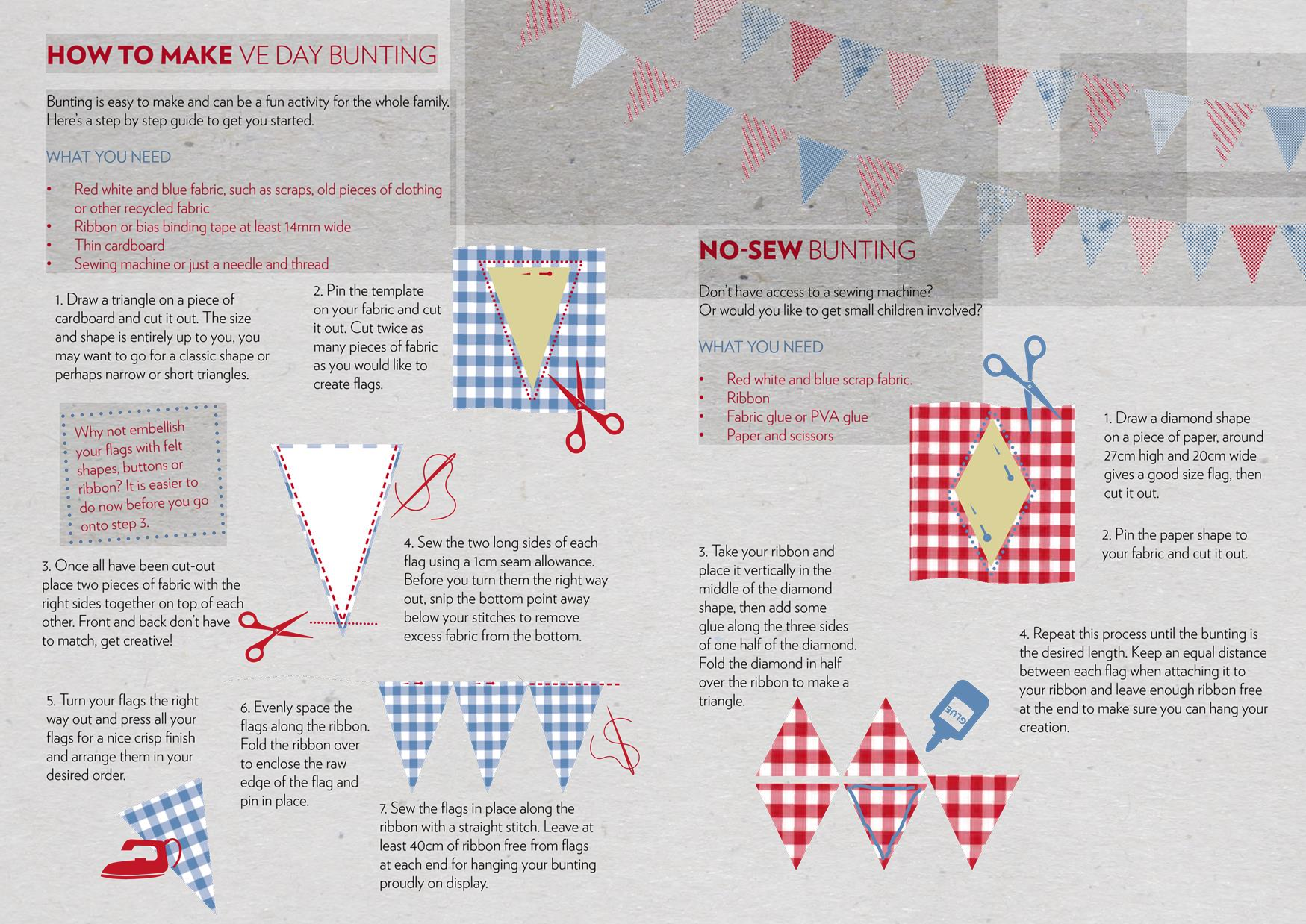 